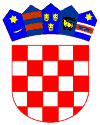         REPUBLIKA HRVATSKA                                     OSJEČKO-BARANJSKA ŽUPANIJA                              OPĆINA VLADISLAVCI       STOŽER CIVILNE ZAŠTITE             NAČELNIK STOŽERAKLASA:810-06/20-01/08UR.BROJ: 2158/07-04-20-1					Vladislavci, 24. ožujka 2020.Temeljem članka 21. Zakona o sustavu civilne zaštite („Narodne novine“ br. 82/18 i 118/18) te sukladno Odluci o zabrani napuštanja mjesta prebivališta i stalnog boravka u Republici Hrvatskoj, Klasa: 810-06/20-01/7, Ur.broj: 511-01-300-20-14 od 23. ožujka 2020. godine Stožera Civilne zašitte Republike Hrvatske, Stožer civilne zaštite Općine Vladislavci, obavještava mještane općine Vladislavci: Stožer civilne zaštite Općine Vladislavci izdaje Propusnice za izlazak s područja prebivališta ili stalnog boravišta, samo i jedino: Iz vitalnih obiteljskih razloga, poput pružanja skrbi djeci ili starijim osobama – propusnica se izdaje s navođenjem točne lokacije na koju se odlazi, Kupnje hrane i osnovnih potrepština nužnih za život i zdravlje – jedno kućanstvo može dobiti jednu (1) propusnicu tjedno kako bi moglo kupiti hranu i osnovne potrepštine izvan mjesta prebivališta ili stalnog boravka, odnosno, kupnja hrane i osnovnih potrepština koje se ne mogu kupiti na području Općine Vladislavci – propusnica se izdaje sa vremenskim ograničenjem i točnom lokacijom na koju se odlaziPropusnice se izdaju svakog dana u vremenu od 17,00 do 19,00 sati u društvenim domovima u naseljima Vladislavci, Dopsin i Hrastin. Načelnik StožeraIgor Kovačev, v.r. 